ОБЩАЯ ТАБЛИЦА ХАРАКТЕРИСТИК ПАССИВНЫХ МАРКЕРОВПрименение3M Scotchmark3M ScotchmarkСиловые линииНаименование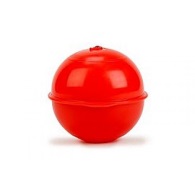 1402-XRЧастота169,8 кГцДиаметр10,2 смВес0,35 кгГлубина установки1,5мТелекоммуникацииНаименование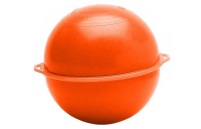 1401-XRЧастота101,4 кГцДиаметр10,2 смВес0,35 кгГлубина установки1,5мКанализацияНаименование1404-XRЧастота121,6 кГцДиаметр10,2 смВес0,35 кгГлубина установки1,5мГазапроводНаименование1405-XRЧастота83 кГцДиаметр10,2 смВес0,35 кгГлубина установки1,5мВодопроводНаименование1403-XRЧастота145,7 кГцДиаметр10,2 смВес0,35 кгГлубина установки1,5мКабельное ТВНаименование1407-XRЧастота77 кГцДиаметр10,2 смВес0,35 кгГлубина установки1,5мОбщего назначенияНаименование1408-XRЧастота66,35 кГцДиаметр10,2 смВес0,35 кгГлубина установки1,5м